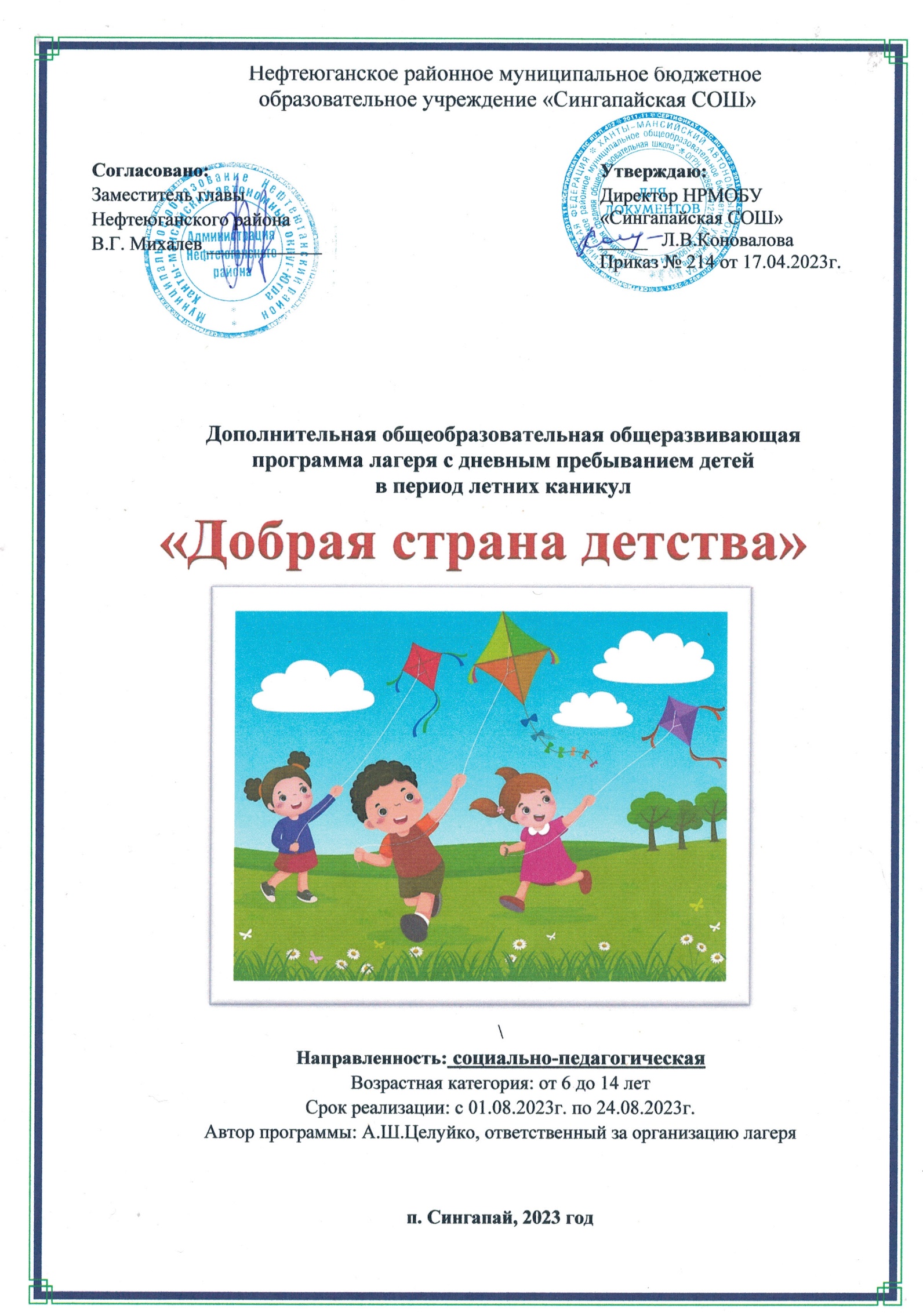                                                          СОДЕРЖАНИЕПОЯСНИТЕЛЬНАЯ ЗАПИСКАРабочая программа воспитания для организаций отдыха детей и их оздоровления (далее – Программа воспитания, Программа) подготовлена оздоровительным  лагерем  с дневным пребыванием детей «Добрая страна детства» п. Сингапай,  в период летних  каникул при Нефтеюганском районном муниципальном общеобразовательном бюджетном учреждение «Сингапайская средняя общеобразовательная школа». на основе Примерной рабочей программы воспитания, в соответствии с нормативно-правовыми документами:- Конституцией Российской Федерации (принята всенародным голосованием 12.12.1993, с изменениями, одобренными в ходе общероссийского голосования 01.07.2020).- Конвенцией о правах ребенка (одобрена Генеральной Ассамблеей ООН 20.11.1989, вступила в силу для СССР 15.09.1990).- Федеральным законом от 29.12.2012 № 273-ФЗ «Об образовании в Российской Федерации».- Федеральным законом от 31.07.2020 № 304-ФЗ «О внесении изменений в Федеральный закон «Об образовании в Российской Федерации» по вопросам воспитания обучающихся».- Федеральным законом от 24.07.1998 № 124-ФЗ «Об основных гарантиях прав ребенка в Российской Федерации».- Федеральным законом от 30.12.2020 № 489-ФЗ «О молодежной политике в Российской Федерации».- Приказы №№286,287 Министерства просвещения Российской Федерации об утверждении ФГОС начального общего образования и ФГОС основного общего образования от 31 мая 2021 года.- Стратегией развития воспитания в Российской Федерации на период до 2025 года (утверждена распоряжением Правительства Российской Федерации от 29.05.2015 № 996-р).- Указом Президента Российской Федерации от 21.07.2020 № 474 «О национальных целях развития Российской Федерации на период до 2030 года».- Планом основных мероприятий, проводимых в рамках Десятилетия детства, на период до 2027 года (утвержден распоряжением Правительства Российской Федерации от 23.01.2021 № 122-р).- Государственной программой Российской Федерации «Развитие образования» (утверждена Постановлением Правительства Российской Федерации от 26. 12.2017 № 1642).- Федеральным проектом «Успех каждого ребенка» (утвержден президиумом Совета при Президенте РФ по стратегическому развитию и национальным проектам, протокол от 24.12.2018 № 16.).      Программа является методическим документом, определяющим комплекс основных характеристик воспитательной работы, осуществляемой в детском лагере, разрабатывается с учетом государственной политики в области образования и воспитания.      Программа предусматривает приобщение обучающихся к российским традиционным духовным ценностям, включая культурные ценности своей этнической группы, правилам и нормам поведения в российском обществе.Ценности Родины и природы лежат в основе патриотического направления воспитания.Ценности человека, дружбы, семьи, сотрудничества лежат в основе духовно-нравственного и социального направлений воспитания.Ценность знания лежит в основе познавательного направления воспитания.Ценность здоровья лежит в основе направления физического воспитания.Ценность труда лежит в основе трудового направления воспитания.Ценности культуры и красоты лежат в основе эстетического направления воспитания.Программа включает три раздела: целевой; содержательный; организационный.Раздел I. ЦЕННОСТНО-ЦЕЛЕВЫЕ ОСНОВЫ ВОСПИТАНИЯ     Нормативные ценностно-целевые основы воспитания детей в детском лагере определяются содержанием российских гражданских (базовых, общенациональных) норм и ценностей, основные из которых закреплены в Конституции Российской Федерации.     С учетом мировоззренческого, этнического, религиозного многообразия российского общества ценностно-целевые основы воспитания детей включают духовно-нравственные ценности культуры народов России, традиционных религий народов России в качестве вариативного компонента содержания воспитания, реализуемого на добровольной основе, в соответствии с мировоззренческими и культурными особенностями и потребностями родителей (законных представителей) несовершеннолетних детей.       Воспитательная деятельность в детском лагере реализуется в соответствии с приоритетами государственной политики в сфере воспитания, зафиксированными в Стратегии развития воспитания в Российской Федерации на период до 2025 года. Приоритетной задачей Российской Федерации в сфере воспитания детей является развитие высоконравственной личности, разделяющей российские традиционные духовные ценности, обладающей актуальными знаниями и умениями, способной реализовать свой потенциал в условиях современного общества, готовой к мирному созиданию и защите Родины.1.1. Цель и задачи воспитания      Современный российский общенациональный воспитательный идеал – высоконравственный, творческий, компетентный гражданин России, принимающий судьбу Отечества как свою личную, осознающий ответственность за настоящее и будущее страны, укорененный в духовных и культурных традициях многонационального народа Российской Федерации. В соответствии с этим идеалом и нормативными правовыми актами Российской Федерации в сфере образования цель воспитания: создание условий для личностного развития, самоопределения и социализации обучающихся на основе социокультурных, духовно-нравственных ценностей и принятых в российском обществе правил и норм поведения в интересах человека, семьи, общества и государства, формирование у обучающихся чувства патриотизма, гражданственности, уважения к памяти защитников Отечества и подвигам Героев Отечества, закону и правопорядку, человеку труда и старшему поколению, взаимного уважения, бережного отношения к культурному наследию и традициям многонационального народа Российской Федерации, природе и окружающей среде. (Федеральный закон от 29 декабря 2012 г. № 273-ФЗ «Об образовании в Российской Федерации, ст. 2, п. 2).Задачи воспитания определены с учетом интеллектуально-когнитивной, эмоционально-оценочной, деятельностно-практической составляющих развития личности; - усвоение ими знаний, норм, духовно-нравственных ценностей, традиций, которые выработало российское общество (социально значимых знаний);- формирование и развитие позитивных личностных отношений к этим нормам, ценностям, традициям (их освоение, принятие);- приобретение соответствующего этим нормам, ценностям, традициям социокультурного опыта поведения, общения, межличностных и социальных отношений, применения полученных знаний и сформированных отношений на практике (опыта нравственных поступков, социально значимых дел).1.2. Методологические основы и принципы воспитательной деятельностиМетодологической основой Программы воспитания являются антропологический, культурно-исторический и системно-деятельностный подходы.Воспитательная деятельность в детском лагере основывается на следующих принципах:- принцип гуманистической направленности. Каждый ребенок имеет право на признание его как человеческой личности, уважение его достоинства, защиту его человеческих прав, свободное развитие;- принцип ценностного единства и совместности. Единство ценностей и смыслов воспитания, разделяемых всеми участниками образовательных отношений, содействие, сотворчество и сопереживание, взаимопонимание и взаимное уважение;- принцип культуросообразности. Воспитание основывается на культуре и традициях России, включая культурные особенности региона;- принцип следования нравственному примеру. Пример, как метод воспитания, позволяет расширить нравственный опыт ребенка, побудить его к открытому внутреннему диалогу, пробудить в нем нравственную рефлексию, обеспечить возможность выбора при построении собственной системы ценностных отношений, продемонстрировать ребенку реальную возможность следования идеалу в жизни;- принцип безопасной жизнедеятельности. Защищенность важных интересов личности от внутренних и внешних угроз, воспитание через призму безопасности и безопасного поведения;- принцип совместной деятельности ребенка и взрослого. Значимость совместной деятельности взрослого и ребенка на основе приобщения к культурным ценностям и их освоения;- принцип инклюзивности. Организация воспитательного процесса, при котором все дети, независимо от их физических, психических, интеллектуальных, культурно-этнических, языковых и иных особенностей, включены в общую систему образования.Данные принципы реализуются в укладе детского лагеря, включающем воспитывающие среды, общности, культурные практики, совместную деятельность и события.Уклад – общественный договор участников образовательных отношений, опирающийся на базовые национальные ценности, содержащий традиции региона и детского лагеря, задающий культуру поведения сообществ, описывающий предметно-эстетическую среду, деятельности и социокультурный контекст.Воспитывающая среда – это особая форма организации образовательного процесса, реализующего цель и задачи воспитания. Воспитывающая среда определяется целью и задачами воспитания, духовно-нравственными и социокультурными ценностями, образцами и практиками. Основными характеристиками воспитывающей среды являются ее насыщенность и структурированность.Воспитывающие общности (сообщества) в детском лагере:- детские (одновозрастные и разновозрастные отряды). Ключевым механизмом воспитания в детском лагере является временный детский коллектив. Чтобы эффективно использовать воспитательный потенциал временного детского коллектива, необходимо учитывать особенности и закономерности развития временного детского коллектива.- детско-взрослые. Основная цель – содействие, сотворчество и сопереживание, взаимопонимание и взаимное уважение, наличие общих ценностей и смыслов у всех участников. Главная детско-взрослая общность в детском лагере – «Дети-Вожатый».1.3. Основные направления воспитанияПрактическая реализация цели и задач воспитания осуществляется в рамках следующих направлений воспитательной работы:- гражданское воспитание, формирование российской гражданской идентичности, принадлежности к общности граждан Российской Федерации, к народу России как источнику власти в российском государстве и субъекту тысячелетней Российской государственности, знание и уважение прав, свобод и обязанностей гражданина Российской Федерации;- воспитание патриотизма, любви к своему народу и уважения к другим народам России, формирование общероссийской культурной идентичности;- духовно-нравственное развитие и воспитание обучающихся на основе духовно-нравственной культуры народов России, традиционных религий народов России, формирование традиционных российских семейных ценностей;- эстетическое воспитание: формирование эстетической культуры на основе российских традиционных духовных ценностей, приобщение к лучшим образцам отечественного и мирового искусства;- экологическое воспитание: формирование экологической культуры, ответственного, бережного отношения к природе, окружающей среде на основе российских традиционных духовных ценностей;- трудовое воспитание: воспитание уважения к труду, трудящимся, результатам труда (своего и других людей), ориентации на трудовую деятельность, получение профессии, личностное самовыражение в продуктивном, нравственно достойном труде в российском обществе, на достижение выдающихся результатов в труде, профессиональной деятельности;- физическое воспитание и воспитание культуры здорового образа жизни и безопасности: развитие физических способностей с учетом возможностей и состояния здоровья, формирование культуры здорового образа жизни, личной и общественной безопасности;- познавательное направление воспитания: стремление к познанию себя и других людей, природы и общества, к знаниям, образованию.1.4. Основные традиции и уникальность воспитательной деятельностиОсновные традиции воспитания в детском лагере являются:- совместная деятельность детей и взрослых, как ведущий способ организации воспитательной деятельности;- создание условий, при которых для каждого ребенка предполагается роль в совместных делах (от участника до организатора, лидера того или иного дела);- создание условий для приобретения детьми нового социального опыта и освоения новых социальных ролей;- проведение общих мероприятий детского лагеря с учетом конструктивного межличностного взаимодействия детей, их социальной активности;- включение детей в процесс организации жизнедеятельности временного детского коллектива;- формирование коллективов в рамках отрядов, кружков, студий, секций и иных детских объединений, установление в них доброжелательных и товарищеских взаимоотношений;- обмен опытом между детьми в формате «дети-детям»;- ключевой фигурой воспитания является ребенок, главную роль в воспитательной деятельности играет педагог, реализующий по отношению к детям защитную, личностно развивающую, организационную, посредническую (в разрешении конфликтов) функции.Уникальность воспитательного процесса в детском лагере заключается в кратковременности, автономности, сборности.Кратковременность – короткий период лагерной смены, характеризующийся динамикой общения, деятельности, в процессе которой ярче высвечиваются личностные качества.Автономность – изолированность ребенка от привычного социального окружения, «нет дневника», вызова родителей – все это способствует созданию обстановки доверительности.Сборность – предполагает объединение детей с разным социальным опытом и разным уровнем знаний, не скованных «оценками» прежнего окружения, каждый ребенок имеет возможность «начать все сначала».Раздел II. СОДЕРЖАНИЕ, ВИДЫ И ФОРМЫВОСПИТАТЕЛЬНОЙ ДЕЯТЕЛЬНОСТИ      Достижение цели и решение задач воспитания осуществляется в рамках всех направлений деятельности детского лагеря. Содержание, виды и формы воспитательной деятельности представлены в соответствующих модулях.      Реализация конкретных форм воспитательной работы воплощается в Календарном плане воспитательной работы (Приложение), утверждаемом ежегодно на предстоящий год (сезон) с учетом направлений воспитательной работы, установленных в настоящей Программе воспитания.ИНВАРИАНТНЫЕ МОДУЛИ2.1. Модуль «Будущее России»Направлен на формирование сопричастности к истории, географии Российской Федерации, ее этнокультурному, географическому разнообразию, формирование национальной идентичности.Деятельность реализуется по направлениям: - Дни единых действий, которые обязательно включаются в календарный план воспитательной работы и проводятся по единым федеральным методическим рекомендациям и материалам:14 августа - День физкультурника;22 августа - День государственного флага Российской Федерации.- Участие во всероссийских мероприятиях и акциях, посвященных значимым отечественным и международным событиям.- Проведение всероссийских и региональных мероприятий.- Взаимодействие с общественными организациями Российской Федерации, региона.- Формирование межкультурных компетенций.2.2. Модуль «Ключевые мероприятия детского лагеря»Ключевые мероприятия – это главные традиционные мероприятия детского лагеря, в которых принимает участие большая часть детей.Реализация воспитательного потенциала ключевых мероприятий детского лагеря предусматривает:- Торжественное открытие и закрытие смены (программы);- Тематические дни. Проведение тематических дней и мероприятий согласно перечню основных государственных и народных праздников, памятных дат.- Торжественная церемония подъема Государственного флага Российской Федерации;- тематические и спортивные праздники, творческие фестивали;- мероприятия, направленные на поддержку семейного воспитания (в рамках мероприятий, посвященных Дню посещения родителей, организация творческого отчетного концерта для родителей и др.).2.3. Модуль «Отрядная работа»Воспитатель организует групповую и индивидуальную работу с детьми вверенного ему временного детского коллектива – отряда. Временный детский коллектив или отряд – это группа детей, объединенных в целях организации их жизнедеятельности в условиях детского лагеря.Для эффективного использования воспитательного потенциала отрядной работы необходимо учитывать особенности временного детского коллектива:- Коллектив функционирует в течение короткого промежутка времени; максимальный период не превышает 21 день в летний период и 7 дней в весенне-осенний.- Автономность существования: влияние внешних факторов уменьшается, ослабляется влияние прежнего социума, например, семьи, класса, друзей. В то же время у коллектива появляется новое место жизнедеятельности.- Коллективная деятельность. Участники коллектива вовлечены в совместную деятельность.- Завершенность развития: полный цикл: от формирования до завершения функционирования.Отрядная работа строится с учетом закономерности развития временного детского коллектива (роста межличностных отношений) и логики развития лагерной смены.Реализация воспитательного потенциала отрядной работы предусматривает:- планирование и проведение отрядной деятельности;- поддержку активной позиции каждого ребенка, предоставления им возможности обсуждения и принятия решений, создания благоприятной среды для общения; доверительное общение и поддержку детей в решении проблем, конфликтных ситуаций;- организацию интересных и полезных для личностного развития ребенка совместных дел, позволяющих вовлекать в них детей с разными потребностями, давать им возможности для самореализации, устанавливать и укреплять доверительные отношения, стать для них значимым взрослым, задающим образцы поведения; вовлечение каждого ребенка в отрядные дела и общелагерные мероприятия в разных ролях: сценаристов, постановщиков, исполнителей, корреспондентов и редакторов, ведущих, декораторов и т.д.;- формирование и сплочение отряда (временного детского коллектив) через игры, тренинги на сплочение и командообразование, огонек знакомства, визитки; сформировать дружный и сплоченный отряд поможет знание периодов развития временного детского коллектива – этапов развития межличностных отношений;- предъявление единых педагогических требований (ЕПТ) по выполнению режима и распорядка дня, по самообслуживанию, дисциплине и поведению, санитарно-гигиенических требований;- принятие совместно с детьми законов и правил отряда, которым они будут следовать в детском лагере, а также символов, названия, девиза, эмблемы, песни, которые подчеркнут принадлежность именно к этому конкретному коллективу;- диагностику интересов, склонностей, ценностных ориентаций, выявление лидеров, аутсайдеров через наблюдение, игры, анкеты;- аналитическую работу с детьми: анализ дня, анализ ситуации, мероприятия, анализ смены, результатов;- поддержка детских инициатив и детского самоуправления;- сбор отряда: хозяйственный сбор, организационный сбор, утренний информационный сбор отряда и др.;2.4. Модуль «Коллективно-творческое дело (КТД)»Данный модуль составляет коллективная творческая деятельность, предполагающая участие каждого члена коллектива во всех этапах организации деятельности от планирования до анализа.Это форма организации деятельности группы детей, направленная на взаимодействие коллектива, реализацию и развитие способностей ребенка, получение новых навыков и умений, при которой вожатые действуют как старшие помощники и наставники детей. КТД могут быть отрядными и общелагерными.Различаются следующие виды КТД по направленности деятельности: трудовые, познавательные, художественные, экологические, досуговые, спортивные. Каждый вид коллективного творческого дела обогащает личность определенным видом общественного ценного опыта.2.5. Модуль «Самоуправление»Реализация воспитательного потенциала системы детского самоуправления направлена на формирование детско-взрослой общности, основанной на партнерстве детей и взрослых по организации совместной деятельности, предполагает реализацию детской активности и направлена на развитие коммуникативной культуры детей, инициативности и ответственности, формирование навыков общения и сотрудничества, поддержку творческой самореализации детей.Самоуправление формируется с первых дней смены, то есть в организационный период.На уровне детского лагеря: самоуправление в детском лагере может складываться из деятельности временных и постоянных органов. К временным органам самоуправления относятся: деятельность дежурного отряда, работа творческих и инициативных групп, работа советов дела. Постоянно действующие органы самоуправления включают в себя: совет отряда, совет командиров отрядов, деятельность клубов, штабов. Высшим органом самоуправления является сбор (совет) лагеря, в ходе которого решаются основные вопросы жизнедеятельности лагеря, планируется работа, проходят выборы органов самоуправления, оценивается их работа.На уровне отряда: через деятельность лидеров, выбранных по инициативе и предложениям членов отряда (командиров, физоргов, культорг и др.), представляющих интересы отряда в общих делах детского лагеря, при взаимодействии с администрацией детского лагеря.При формировании структуры отрядного самоуправления эффективным может оказаться применение метода чередования творческих поручений (ЧТП).2.6. Модуль «Дополнительное образование» Дополнительное образование детей в детском лагере является одним из основных видов деятельности и реализуется через:- программы профильных (специализированных, тематических) смен;- деятельность кружковых объединений, секций, клубов по интересам, студий, дополняющих программы смен в условиях детского лагеря.В рамках шести направленностей: социально-гуманитарная; художественная; естественнонаучная; техническая; туристско-краеведческая; физкультурно-спортивная.Реализация воспитательного потенциала дополнительного образования предполагает:- приобретение новых знаний, умений, навыков в привлекательной, отличной от учебной деятельности, форме;- развитие и реализация познавательного интереса;- вовлечение детей в интересную и полезную для них деятельность, которая предоставит им возможность самореализоваться в ней, приобрести социально значимые знания, развить в себе важные для своего личностного развития социально значимые отношения, получить опыт участия в социально значимых делах;- формирование и развитие творческих способностей обучающихся.2.7. Модуль «Здоровый образ жизни»Модуль предполагает восстановление физического и психического здоровья в благоприятных природных и социокультурных условиях, освоение способов восстановления и укрепление здоровья, формирование ценностного отношения к собственному здоровью, способов его укрепления и т.п.Основными составляющими здорового образа жизни являются: оптимальный уровень двигательной активности, рациональное питание, соблюдение режима дня, личная гигиена, соблюдение правил поведения, позволяющих избежать травм и других повреждений.Система мероприятий в детском лагере, направленных на воспитание ответственного отношения у детей к своему здоровью и здоровью окружающих, включает:- физкультурно-спортивных мероприятия: зарядка, спортивные соревнования, эстафеты, спортивные часы;- спортивно-оздоровительные события и мероприятия на свежем воздухе- просветительские беседы, направленные на профилактику вредных привычек и привлечение интереса детей к занятиям физкультурой и спортом;- встречи с известными (интересными) людьми - общественными деятелями, деятелями спорта, культуры и искусства и др.2.8. Модуль «Организация предметно-эстетической среды»Окружающая ребенка предметно-эстетическая среда детского лагеря обогащает его внутренний мир, способствует формированию у него чувства вкуса и стиля, создает атмосферу психологического комфорта, поднимает настроение, предупреждает стрессовые ситуации, способствует позитивному восприятию ребенком детского лагеря.Реализация воспитательного потенциала предметно-эстетической среды предусматривает:- тематическое оформление интерьера помещений детского лагеря (вестибюля, коридоров, рекреаций, залов, лестничных пролетов и т.п.);- озеленение территории детского лагеря, разбивка клумб, аллей, оборудование отрядных мест, спортивных и игровых площадок, оздоровительно-рекреационных зон, позволяющих разделить территорию детского лагеря на зоны активного и тихого отдыха, создание дендроплана лагеря и использование его воспитательного потенциала;- оформление отрядных уголков, позволяющее детям проявить свои фантазию и творческие способности. Отрядный уголок – форма отражения жизнедеятельности отряда, постоянно действующая, информирующая и воспитывающая одновременно, вызывающая интерес и стимулирующая активность детей. В оформлении отрядного уголка принимает участие весь отряд, вожатый является организатором и идейным вдохновителем.- событийный дизайн – оформление пространства проведения событий (праздников, церемоний, творческих вечеров, выставок, КТД, отрядных дел и т.п.);- оформление образовательной, досуговой и спортивной инфраструктуры;- совместная с детьми разработка, создание и популяризация особой лагерной и отрядной символики (флаг, гимн, эмблема, логотип, элементы   костюма и т.п.);- регулярная организация и проведение с детьми акций и проектов по благоустройству участков территории детского лагеря (например, высадка растений, закладка аллей, создание инсталляций и иного декоративного оформления отведенных для детских проектов мест);- акцентирование внимания детей посредством элементов предметно-эстетической среды (стенды, плакаты, инсталляции) на важных для воспитания ценностях детского лагеря, его традициях, правилах;- звуковое пространство детском лагере – работа детского радио, аудио сообщения (информация, музыка) позитивной духовно-нравственной, гражданско-патриотической воспитательной направленности, исполнение гимна РФ;- «места новостей» – оформленные места, стенды в помещениях (холл первого этажа, рекреации), содержащие в доступной, привлекательной форме новостную информацию позитивного гражданско-патриотического, духовно-нравственного содержания, поздравления, афиши и т.п.;- размещение регулярно сменяемых экспозиций творческих работ детей, демонстрирующих их способности, знакомящих с работами друг друга, фотоотчетов об интересных событиях детском лагере.2.9. Модуль «Профилактика и безопасность»Профилактика и безопасность – профилактика девиантного поведения, конфликтов, создание условий для успешного формирования и развития личностных ресурсов, способствующих преодолению различных трудных жизненных ситуаций и влияющих на повышение устойчивости к неблагоприятным факторам;Реализация воспитательного потенциала профилактической деятельности в целях формирования и поддержки безопасной и комфортной среды в детском лагере предусматривает:- физическую и психологическую безопасность ребенка в новых условиях;- специализированные проекты и смены;- целенаправленную работу всего педагогического коллектива по созданию в детском лагере эффективной профилактической среды обеспечения безопасности жизнедеятельности как условия успешной воспитательной деятельности;- разработку и реализацию разных форм профилактических воспитательных мероприятий: антиалкогольные, против курения, безопасность в цифровой среде, вовлечение в деструктивные группы в социальных сетях, деструктивные молодежные, религиозные объединения, культы, субкультуры, безопасность дорожного движения, противопожарная безопасность, гражданская оборона, антитеррористическая, антиэкстремистская безопасность и т.д.;- организацию превентивной работы со сценариями социально одобряемого поведения, развитие у обучающихся навыков саморефлексии, самоконтроля, устойчивости к негативному воздействию, групповому давлению;- поддержку инициатив детей, педагогов в сфере укрепления безопасности жизнедеятельности в детском лагере, профилактики правонарушений, девиаций, организация деятельности, альтернативной девиантному поведению – познание (путешествия), испытание себя (походы, спорт), значимое общение, любовь, творчество, деятельность (в том числе профессиональная, религиозно-духовная, благотворительная, искусство и др.).2.10. Модуль «Работа с воспитателями»Главными субъектами успешной и качественной работы с детьми в детском лагере являются воспитатели, а также они являются важным участником системы детско-взрослой воспитывающей общности. От их компетентности, профессиональной готовности, увлеченности зависит, насколько дети смогут раскрыть свой потенциал, осознать себя частью сообщества детского лагеря. Детский лагерь для ребенка начинается с вожатого, раскрывается через вожатого. Все нормы и ценности актуализируются ребенком, в том числе через личность воспитателя.ВАРИАТИВНЫЕ МОДУЛИ2.11. Модуль «Работа с родителями»Работа с родителями или законными представителями осуществляется в рамках следующих видов и форм деятельности:На групповом уровне:- родительские гостиные, на которых обсуждаются вопросы возрастных особенностей детей, формы и способы доверительного взаимодействия родителей с детьми, проводятся мастер-классы, семинары, круглые столы с приглашением специалистов;-  родительские форумы при интернет-сайте детского лагеря, на которых обсуждаются интересующие родителей вопросы, а также осуществляются виртуальные консультации психологов и педагогов.  На индивидуальном уровне:- работа специалистов по запросу родителей для решения острых конфликтных ситуаций;- индивидуальное консультирование c целью координации воспитательных усилий педагогов и родителей.2.12. Модуль «Цифровая среда воспитания»Модуль является вспомогательным, не уменьшает важности и значимости очных воспитательных мероприятий для детей.Цифровая среда воспитания – совокупность условий для реализации воспитательной деятельности с применением дистанционных технологий, электронных информационных ресурсов, цифрового контента и технологических средств. Развитие цифровой среды воспитания особенно актуально в условиях сохранения рисков распространения COVID-19.Цифровая среда воспитания предполагает следующее:- телемосты, онлайн-встречи, видеоконференции и т.п.;- формирование культуры информационной безопасности, информационной грамотности, противодействие распространению идеологии терроризма;- онлайн-мероприятия в официальных группах детского лагеря в социальных сетях;- освещение деятельности детского лагеря в официальных группах в социальных сетях и на официальном сайте детского лагеря.2.13. Модуль «Социальное партнерство»Взаимодействие с другими образовательными организациями, организациями культуры и спорта, общественными объединениями, традиционными религиозными организациями народов России (православие, ислам, буддизм, иудаизм), разделяющими в своей деятельности цель и задачи воспитания, ценности и традиции уклада детского лагеря.Реализация воспитательного потенциала социального партнерства предусматривает:- участие представителей организаций-партнеров, в том числе в соответствии с договорами о сотрудничестве, в проведении отдельных мероприятий в рамках рабочей программы воспитания и календарного плана воспитательной работы (выставки, встречи, тематические дни, дни открытых дверей, государственные, региональные, тематические праздники, торжественные мероприятия и т.п.);- проведение на базе организаций-партнеров экскурсий, встреч, акций воспитательной направленности при соблюдении требований законодательства Российской Федерации;- социальные проекты, совместно разрабатываемые и реализуемые детьми, педагогами с организациями-партнерами благотворительной, экологической, патриотической, трудовой и т.д. направленности, ориентированные на воспитание детей, преобразование окружающего социума, позитивное воздействие на социальное окружение.Раздел III. ОРГАНИЗАЦИЯ ВОСПИТАТЕЛЬНОЙ ДЕЯТЕЛЬНОСТИ3.1. Особенности организации воспитательной деятельности      Программа воспитания реализуется посредством формирования социокультурного воспитательного пространства при соблюдении условий создания уклада, отражающего готовность всех участников образовательных отношений руководствоваться едиными принципами и регулярно воспроизводить наиболее ценные воспитательно значимые виды совместной деятельности.Детский лагерь – особое образовательное учреждение, в котором создаются условия для обеспечения воспитывающей, эмоционально-привлекательной деятельности детей, удовлетворения потребности в новизне впечатлений, творческой самореализации, общении и самодеятельности. Кратковременный характер пребывания, новое социальное окружение, разрыв прежних связей, позитивная окраска совместной деятельности со сверстниками, постоянное (круглосуточное) сопровождение взрослых и др. позволяют создать оптимальные условия для осуществления воспитательной деятельности и актуализации самовоспитания.Воспитательный потенциал детского лагеря обладает рядом преимуществ по сравнению с другими образовательными организациями:- добровольность в выборе деятельности и формы ее реализации в детском демократическом сообществе, активность и самостоятельность ребенка в выборе содержания и результативности деятельности;- творческий характер деятельности;- многопрофильность;- отсутствие обязательной оценки результативности деятельности ребенка, официального статуса;- опыт неформального общения, взаимодействия, сотрудничества с детьми и взрослыми; опыт жизнедеятельности и общения в коллективах высокого уровня развития, где наиболее успешно проходит самоактуализация личности.Воспитательный потенциал детского лагеря позволяет осуществлять воспитание через изменение, конструирование особой среды проживания в условиях временного детского объединения – социальной микросреды, в которой протекает жизнедеятельность детей в условиях детского лагеря.Основные характеристики уклада детского лагеря:- основные вехи истории детского лагеря, включенность в историко-культурный контекст территории, «миссия» детского лагеря в самосознании ее педагогического коллектива;- местоположение и социокультурное окружение (местное, региональное), историко-культурная, этническая, конфессиональная специфика населения местности, региона;- организационно-правовая форма, направленность детского лагеря, образовательных программ (смен), режим деятельности (сезонного или круглогодичного действия, круглосуточное или дневное пребывание);- наличие социальных партнеров;- особенности детского лагеря, определяющие «уникальность» лагеря;- кадровое обеспечение воспитательной деятельности.3.2. Анализ воспитательного процесса и результатов воспитанияОсновным методом анализа воспитательного процесса в детском лагере является самоанализ воспитательной работы, который проводится каждую смену с целью выявления основных проблем и последующего их решения, совершенствования воспитательной работы в детском лагере.Основными принципами, на основе которых осуществляется самоанализ воспитательной работы в детском лагере, являются:- принцип гуманистической направленности осуществляемого анализа, ориентирующий экспертов на уважительное отношение как к воспитанникам, так и к педагогам, реализующим воспитательный процесс;- принцип приоритета анализа сущностных сторон воспитания, ориентирующий экспертов на изучение не количественных его показателей, а качественных – таких как содержание и разнообразие деятельности, характер общения и отношений между детьми и взрослыми;  - принцип развивающего характера осуществляемого анализа, ориентирующий экспертов на использование его результатов для совершенствования воспитательной деятельности педагогических работников: грамотной постановки ими цели и задач воспитания, умелого планирования своей воспитательной работы, адекватного подбора видов, форм и содержания их совместной с детьми деятельности.Основные направления анализа воспитательного процесса:1. Результаты воспитания, социализации и саморазвития детей.Критерием, на основе которого осуществляется данный анализ, является динамика личностного развития детей в отряде за смену.Главный инструмент – педагогическое наблюдение. Очень важно фиксировать личностные изменения, в том числе в педагогическом дневнике.Важную роль играет аналитическая работа с детьми, которая помогает им оценить и понять приобретенный в лагере опыт, зафиксировать изменения, наметить дальнейшие планы по саморазвитию.2. Состояние организуемой в детском лагере совместной деятельности детей и взрослых.Критерием, на основе которого осуществляется данный анализ, является наличие в детском лагере интересной, событийно насыщенной и личностно развивающей совместной деятельности детей и взрослых.Методы анализа, которые могут использоваться детским лагерем при проведении самоанализа организуемой воспитательной работы:- социологические: опрос участников образовательных отношений, экспертный анализ, фокус-группа, анализ документов и контекстный анализ;- педагогические: тестирование, собеседование, педагогическое наблюдение, игровые методы, аналитическая работа с детьми, метод самооценки.Основным предметом анализа, организуемого в детском лагере воспитательного процесса является воспитательная работа.Объектом анализа являются воспитательные мероприятия и результаты воспитательной работы.Итогом самоанализа организуемой в детском лагере воспитательной работы является перечень выявленных проблем, над которыми предстоит работать педагогическому коллективу.Приложение №1КАЛЕНДАРНЫЙ ПЛАН ВОСПИТАТЕЛЬНОЙ РАБОТЫДЕТСКОГО ЛАГЕРЯ С ДНЕВНЫМ ПРЕБЫВАНИЕМ ДЕТЕЙ «ДОБРАЯ СТРАНА ДЕТСТВА»                                                                                                                     2023 годКалендарный план воспитательной работы детского лагеря составлен с целью конкретизации форм, видов воспитательной деятельности и организации единого пространства воспитательной работы детского лагеря.План разделен на модули, которые отражают направления воспитательной работы детского лагеря в соответствии с Программой воспитания и определяет уровни проведения мероприятий.Указ Президента Российской Федерации от 27.06.2022 г. № 401О проведении в Российской Федерации Года педагога и наставникаПриложение №2КАЛЕНДАРНЫЙ ПЛАН ВОСПИТАТЕЛЬНОЙ РАБОТЫДЕТСКОГО ЛАГЕРЯ С ДНЕВНЫМ ПРЕБЫВАНИЕМ ДЕТЕЙ«ДОБРАЯ СТРАНА ДЕТСТВА»В ПЕРИОД ЛЕТНИХ КАНИКУЛ2023 годПояснительная записка3Раздел I. ЦЕННОСТНО-ЦЕЛЕВЫЕ ОСНОВЫ ВОСПИТАНИЯ41.1. Цель и задачи воспитания41.2. Методологические основы и принципы воспитательной деятельности51.3. Основные направления воспитания61.4. Основные традиции и уникальность воспитательной деятельности7Раздел II. СОДЕРЖАНИЕ, ВИДЫ И ФОРМЫ ВОСПИТАТЕЛЬНО ДЕЯТЕЛЬНОСТИ82.1. Модуль «Будущее России»82.2. Модуль «Ключевые мероприятия детского лагеря»82.3. Модуль «Отрядная работа»92.4. Модуль «Коллективно-творческое дело (КТД)»102.5. Модуль «Самоуправление»102.6. Модуль «Дополнительное образование»112.7. Модуль «Здоровый образ жизни»112.8. Модуль «Организация предметно-эстетической среды»112.9. Модуль «Профилактика и безопасность»122.10. Модуль «Работа с вожатыми/воспитателями»132.11. Модуль «Работа с родителями»132.12. Модуль «Цифровая среда воспитания»142.13. Модуль «Социальное партнерство»14Раздел III. ОРГАНИЗАЦИЯ ВОСПИТАТЕЛЬНОЙ ДЕЯТЕЛЬНОСТИ153.1. Особенности организации воспитательной деятельности153.2. Анализ воспитательного процесса и результатов воспитания16Приложения:Приложение №1Календарный план воспитательной работы.18Приложение №2План мероприятий.31№ п/пНаименование мероприятияСрок проведенияУровень проведенияУровень проведенияУровень проведенияУровень проведенияУровень проведения№ п/пНаименование мероприятияСрок проведенияВсероссийский/региональныйВсероссийский/региональныйДетский лагерьОтрядОтряд1.Модуль «Будущее России»1.Модуль «Будущее России»1.Модуль «Будущее России»1.Модуль «Будущее России»1.Модуль «Будущее России»1.Модуль «Будущее России»1.Модуль «Будущее России»1.Модуль «Будущее России»112 августа - День физкультурника12.08.2023всероссийскийвсероссийский  Оздоровительный лагерь с дневным пребыванием детей «Добрая страна детства»222 августа - День Государственного флага Российской Федерации22.08.2023всероссийскийвсероссийский    Оздоровительный лагерь с дневным пребыванием детей «Добрая страна детства»323 августа - 80 лет со дня победы советских войск над немецкой армией в битве под Курском в 1943 году23.08.2023всероссийскийвсероссийский    Оздоровительный лагерь с дневным пребыванием детей «Добрая страна детства»Воспитатели 1 – 3 отряда, педагог организатор, актив отряда.Воспитатели 1 – 3 отряда, педагог организатор, актив отряда.427 августа - День российского кино27.08.2023всероссийскийвсероссийский5Проведение просветительскихмероприятий «Беседы оважном»:01.08.2023г. – 24.08.2023г.ВсероссийскийВсероссийский  Оздоровительный лагерь с дневным пребыванием детей «Добрая страна детства»Воспитатели 1 – 3 отряда, педагог организатор, актив отряда.Воспитатели 1 – 3 отряда, педагог организатор, актив отряда.51.«Историческая правда» -Познавательная беседа о истории возрождения символики РФ.07.08.2023г.Отрядное мероприятие. Отрядное мероприятие.   Оздоровительный лагерь с дневным пребыванием детей «Добрая страна детства»Воспитатели 1 – 3 отряда, педагог организатор, актив отряда.Воспитатели 1 – 3 отряда, педагог организатор, актив отряда.52.«Сила народа в его традициях» - Интерактивная игра – беседа «Традиции и обычаи народов Севера»14.08.2023г.Отрядное мероприятие.Отрядное мероприятие.  Оздоровительный лагерь с дневным пребыванием детей «Добрая страна детства»Воспитатели 1- 3 отряда, педагог организатор, актив отряда.Воспитатели 1- 3 отряда, педагог организатор, актив отряда.53.«Огненная дуга – великая битва» -Кинолекторий, демонстрация кинофильма о битве на Курской дуге летом 1943 года21.08.2023г.Общее массовое мероприятие.Общее массовое мероприятие.  Оздоровительный лагерь с дневным пребыванием детей «Добрая страна детства»Воспитатели 1 – 3 отряда, педагог организатор, актив отряда.Воспитатели 1 – 3 отряда, педагог организатор, актив отряда.54. «Символы России»Тематическая программа ко дню флага РФ. Концертные номера. Поздравление представителей АНР.22.08.2023г.Общая тематическая программаОбщая тематическая программа  Оздоровительный лагерь с дневным пребыванием детей «Добрая страна детства»1-3 отряды.ПлощадьДК «Камертон»Девятнина Ольга Григорьевна, художественный руководитель.1-3 отряды.ПлощадьДК «Камертон»Девятнина Ольга Григорьевна, художественный руководитель.2.Модуль «Ключевые мероприятия детского лагеря»2.Модуль «Ключевые мероприятия детского лагеря»2.Модуль «Ключевые мероприятия детского лагеря»2.Модуль «Ключевые мероприятия детского лагеря»2.Модуль «Ключевые мероприятия детского лагеря»2.Модуль «Ключевые мероприятия детского лагеря»2.Модуль «Ключевые мероприятия детского лагеря»2.Модуль «Ключевые мероприятия детского лагеря»1.Торжественное открытие и закрытие смены01.08.2023г.24.08.2023г.01.08.2023г.24.08.2023г.Общая тематическая программа  Оздоровительный лагерь с дневным пребыванием детей «Добрая страна детства»  Оздоровительный лагерь с дневным пребыванием детей «Добрая страна детства»Воспитатели 1-3 отряда, педагог организатор, актив отряда.2Торжественная церемония подъема Государственного флага Российской Федерации01.08.2023г.07.08.2023г.14.08.2023г.21.08.2023г.24.08.2023г.01.08.2023г.07.08.2023г.14.08.2023г.21.08.2023г.24.08.2023г.Всероссийский.Тематическая программа.  Оздоровительный лагерь с дневным пребыванием детей «Добрая страна детства»  Оздоровительный лагерь с дневным пребыванием детей «Добрая страна детства»Воспитатели 1-3 отряда, педагог организатор, актив отряда.3.Тематические и спортивныепраздники, творческиефестивали«Здравствуй, лето! Это мы!»«День книжки раскраски»«Чемпионы, вперед!»Концертная программа «Звездный дождь»День светофора. Песенный фестиваль «Вместе весело шагать по просторам»Развлекательная программа «Путешествие по звездному пути»Конкурсно-игровая программа «Усатый полосатый»Спортивный праздник «Сила, Слава и Доблесть России»«Мой олененок! Игровая программа ко Дню коренных народов мира.«Всемирный день Льва»Развлекательное мероприятие «День рождения воздушного шарика»Игровая программа «Здоровым быть модно!»День физкультурника «Сильнее, выше, быстрее!»Квест-игра по финансовой грамотности «Мы, ребята, деловые»Игровая программа «Пою я оду огурцу»«Спорт и я» - Спортивная программа.Вело-эстафета «безопасное колесо»Музыкальная шоу-программа «Голос-дети»Конкурсно-игровая программа «По морям, по волнам»Карнавальное шествие «День боди-арт» - Эти удивительные животные!01.08.2023г. - 02.08.2023г.03.08.2023г.04.08.2023г. – 05.08.2023г. 07.08.202308.08.2023г.09.08.2023г10.08.2023г.11.08.2023г.12.08.2923.г. 14.08.2023г.15.08.2023г.16.08.2023г17.08.2023г.18.08.2023г.19.08.2023г.01.08.2023г. - 02.08.2023г.03.08.2023г.04.08.2023г. – 05.08.2023г. 07.08.202308.08.2023г.09.08.2023г10.08.2023г.11.08.2023г.12.08.2923.г. 14.08.2023г.15.08.2023г.16.08.2023г17.08.2023г.18.08.2023г.19.08.2023г.Региональные.  Оздоровительный лагерь с дневным пребыванием детей «Добрая страна детства»  Оздоровительный лагерь с дневным пребыванием детей «Добрая страна детства»1-3 отряды.Инструктор по физвоспитанию А.Э. ГусейновПлощадьДК «Камертон»Девятнина О.Г -. художественный руководительФизинструкторА.Э. Гусейнов Педагог – организатор, отрядные воспитатели.Педагог – организатор, отрядные воспитатели.3.Модуль «Отрядная работа»3.Модуль «Отрядная работа»3.Модуль «Отрядная работа»3.Модуль «Отрядная работа»3.Модуль «Отрядная работа»3.Модуль «Отрядная работа»3.Модуль «Отрядная работа»3.Модуль «Отрядная работа»Планирование и проведение отрядной деятельности - Отрядные подвижные игры «Молодецкие забавы»;
- Цикл ежедневных отрядных мероприятий «Интересные и особенные праздники августа»;- «Информационно познавательные мероприятий» - лектории, инструктажи; - Отрядное мероприятие «Сила народа в его традициях»- интерактивная игра.В течение смены.Согласно ежедневному плану работы. Организация и работа актива отряда.14.08.2023В течение смены.Согласно ежедневному плану работы. Организация и работа актива отряда.14.08.2023Обще лагерные и региональные мероприятия.   Оздоровительный лагерь с дневным пребыванием детей «Добрая страна детства»  Оздоровительный лагерь с дневным пребыванием детей «Добрая страна детства»Воспитатели 1-3 отряда.Участие в общелагерных мероприятиях- Организационный сбор. Торжественная линейка;- Тематические мероприятия;- Мероприятия и экскурсии – взаимодействие с ДК, поселковая библиотека, спортивный комплекс «Синергия» п. Сингапай.В течение смены. Ежедневно.Плановые мероприятия.В течение смены. Ежедневно.Плановые мероприятия.Всероссийский.Обще отрядные мероприятия.  Оздоровительный лагерь с дневным пребыванием детей «Добрая страна детства»  Оздоровительный лагерь с дневным пребыванием детей «Добрая страна детства»Воспитатели 1-3 отряда.Формирование и сплочение через игры, тренинги на сплочение и командобразование. - Ежедневные отрядные сборы - Отрядный Огонёк (Рефлексия); - Комплекс спортивных мероприятий «Молодецкие забавы»; - Отрядные мероприятия тематической направленности  - Совет самоуправления. Сбор Актива отрядов.В течение смены;ЕжедневноВ течение смены;ЕжедневноОтрядные мероприятия.  Оздоровительный лагерь с дневным пребыванием детей «Добрая страна детства»  Оздоровительный лагерь с дневным пребыванием детей «Добрая страна детства»Воспитатели1-3 отряда.Принятие законов и правил отряда, а также символов, названия, девиза, эмблемы, песни.- Операция «Уют»;
 - Оформление отрядных уголков; - Выставки творческих работ;- Совет самоуправления;-Мастер – класс «Дело мастера боится»В течение смены. Согласно плану работы.19.08.202317.08.2023В течение смены. Согласно плану работы.19.08.202317.08.2023Отрядные мероприятия.  Оздоровительный лагерь с дневным пребыванием детей «Добрая страна детства»  Оздоровительный лагерь с дневным пребыванием детей «Добрая страна детства»Воспитатели, 1-3 отряды.Аналитическая работа с детьми: анализ дня, анализ ситуации, мероприятия, анализ смены, результатов:- Ежедневная рефлексия «Отрядный огонёк»; - Отрядный организационный сбор; - Награждение победителей, активных участников, отрядов; В течение смены, по итогам проведённых мероприятийВ течение смены, по итогам проведённых мероприятийОбщелагерные  и межотрядные мероприятия.  Оздоровительный лагерь с дневным пребыванием детей «Добрая страна детства»  Оздоровительный лагерь с дневным пребыванием детей «Добрая страна детства»Воспитатели отрядаПроведение огоньков: огонек знакомства, прощания.В течение сменыВ течение сменыВоспитатели отряда, актив отряда.4.Модуль «Коллективно-творческое дело (КТД)»4.Модуль «Коллективно-творческое дело (КТД)»4.Модуль «Коллективно-творческое дело (КТД)»4.Модуль «Коллективно-творческое дело (КТД)»4.Модуль «Коллективно-творческое дело (КТД)»4.Модуль «Коллективно-творческое дело (КТД)»4.Модуль «Коллективно-творческое дело (КТД)»4.Модуль «Коллективно-творческое дело (КТД)»КТД «Правила дорожного движения мы знаем, и всегда их соблюдаем!» - Игра – викторина «Безопасная дорога»; - «Колесо Безопасности»;- «Минутки безопасности» - инструктажи по ТБ, беседы, викторины; - Встреча – беседа с Инспектором ГБДД Нефтеюганского района05.08.202317.08.2023   18.08.2023  Оздоровительный лагерь с дневным пребыванием детей «Добрая страна детства»  Оздоровительный лагерь с дневным пребыванием детей «Добрая страна детства»3 отряды.КТД Фестиваль «Моя Россия» - Спортивно – воспитательный праздник «Сила, Слава и Доблесть России»; - «Историческая справка – игра викторина «История Российской Авиации»; - Кинолекторий «Огненная дуга» к 80 литию битве на Курской дуге.01.08.2023 – 18.08.2023г.09.08.202316.08.202319.08.2023Всероссийский,региональный.Всероссийский,региональный.  Оздоровительный лагерь с дневным пребыванием детей «Добрая страна детства»  Оздоровительный лагерь с дневным пребыванием детей «Добрая страна детства»3 отряды.5.Модуль «Самоуправление»5.Модуль «Самоуправление»5.Модуль «Самоуправление»5.Модуль «Самоуправление»5.Модуль «Самоуправление»5.Модуль «Самоуправление»5.Модуль «Самоуправление»5.Модуль «Самоуправление»Выборы совета отряда (командир отряда, физорг, культорг, корреспондент и др.- Отрядные сборы;- Отрядные огоньки.В течение сменыВсероссийский,региональныйВсероссийский,региональный  Оздоровительный лагерь с дневным пребыванием детей «Добрая страна детства»1 – 3 отряды1 – 3 отрядыОрганизация деятельности дежурного отрядаВ течение смены  Оздоровительный лагерь с дневным пребыванием детей «Добрая страна детства»Заседания совета командиров отряда.В течение смены  Оздоровительный лагерь с дневным пребыванием детей «Добрая страна детства»Актив отрядаАктив отряда6.Модуль «Дополнительное образование»6.Модуль «Дополнительное образование»6.Модуль «Дополнительное образование»6.Модуль «Дополнительное образование»6.Модуль «Дополнительное образование»6.Модуль «Дополнительное образование»6.Модуль «Дополнительное образование»6.Модуль «Дополнительное образование»Деятельность кружковых объединений, секций: робототехника, хореография7.Модуль «Здоровый образ жизни»7.Модуль «Здоровый образ жизни»7.Модуль «Здоровый образ жизни»7.Модуль «Здоровый образ жизни»7.Модуль «Здоровый образ жизни»7.Модуль «Здоровый образ жизни»7.Модуль «Здоровый образ жизни»7.Модуль «Здоровый образ жизни»Физкультурно-спортивные мероприятия: зарядка, спортивные соревнования, эстафеты, спортивные часы- Спартакиады;- Мини эстафеты;-Игры – разминки «Богатырские потешки» - утренняя зарядка;- Спортивно –развлекательные мероприятия.В течение смены.Ежедневно, согласно плана работы  Оздоровительный лагерь с дневным пребыванием детей «Добрая страна детства»  Оздоровительный лагерь с дневным пребыванием детей «Добрая страна детства»1 – 3 отряд.Спортивно-оздоровительные события и мероприятия на свежем воздухе- Подвижные игры;- Эстафеты; - Флэш-мобыВ течение сменыМежотрядные лагерные мероприятияМежотрядные лагерные мероприятия  Оздоровительный лагерь с дневным пребыванием детей «Добрая страна детства»  Оздоровительный лагерь с дневным пребыванием детей «Добрая страна детства»1 – 3 отряд.Просветительские беседы, направленные на профилактику вредных привычек и привлечение интереса детей к занятиям физкультурой и спортом. - Минутки здоровья и безопасности; - Конкурс рисунков «Мы за ЗОЖ»;- Игра – викторина «Здоровье – это здорово!»- «День Физкультурника» - Олимпийские игры: «Сильнее, выше, быстрее!»В течение сменыЕжедневно 02.08.2023г03.08.2023г12.08.2023г.Межотрядные лагерные мероприятияМежотрядные лагерные мероприятия  Оздоровительный лагерь с дневным пребыванием детей «Добрая страна детства»  Оздоровительный лагерь с дневным пребыванием детей «Добрая страна детства»Все отряды8.Модуль «Организация предметно-эстетической среды»8.Модуль «Организация предметно-эстетической среды»8.Модуль «Организация предметно-эстетической среды»8.Модуль «Организация предметно-эстетической среды»8.Модуль «Организация предметно-эстетической среды»8.Модуль «Организация предметно-эстетической среды»8.Модуль «Организация предметно-эстетической среды»8.Модуль «Организация предметно-эстетической среды»Оборудование отрядных мест, спортивных и игровых площадокВ течение смены  Оздоровительный лагерь с дневным пребыванием детей «Добрая страна детства»  Оздоровительный лагерь с дневным пребыванием детей «Добрая страна детства»Все отрядыОформление отрядных уголковВ течение смены  Оздоровительный лагерь с дневным пребыванием детей «Добрая страна детства»  Оздоровительный лагерь с дневным пребыванием детей «Добрая страна детства»Все отрядыСобытийный дизайн – оформление пространства проведения событий (праздников, церемоний, творческих вечеров, выставок, КТД, отрядных дел и т.п.)В течение смены  Оздоровительный лагерь с дневным пребыванием детей «Добрая страна детства»  Оздоровительный лагерь с дневным пребыванием детей «Добрая страна детства»Все отрядыРазработка, создание и популяризация лагерной и отрядной символики (флаг, гимн, эмблема, логотип, элементы костюма и т.п.)В течение смены  Оздоровительный лагерь с дневным пребыванием детей «Добрая страна детства»  Оздоровительный лагерь с дневным пребыванием детей «Добрая страна детства»Все отрядыРазмещение экспозиций творческих работ детей, фотоотчетов об интересных событиях детском лагере.- Организация и работа журнала и стенгазеты «Отрядный огонёк»В течение смены  Оздоровительный лагерь с дневным пребыванием детей «Добрая страна детства»  Оздоровительный лагерь с дневным пребыванием детей «Добрая страна детства»1-3 отряды. Актив отрядаАкция по уборке территории школьного двора «Чистый двор»- Экологическая акция «Сбереги планету»В течение смены  Оздоровительный лагерь с дневным пребыванием детей «Добрая страна детства»  Оздоровительный лагерь с дневным пребыванием детей «Добрая страна детства»1-3 отряды. Актив отряда9.Модуль «Профилактика и безопасность»9.Модуль «Профилактика и безопасность»9.Модуль «Профилактика и безопасность»9.Модуль «Профилактика и безопасность»9.Модуль «Профилактика и безопасность»9.Модуль «Профилактика и безопасность»9.Модуль «Профилактика и безопасность»9.Модуль «Профилактика и безопасность»Инструктажи по технике безопасности, профилактике детского дорожно-транспортного травматизма, пожарной безопасностиВ течение смены. Ежедневно в соответствии плана работы  Оздоровительный лагерь с дневным пребыванием детей «Добрая страна детства»  Оздоровительный лагерь с дневным пребыванием детей «Добрая страна детства»1-3 отряды. Актив отрядаПравила поведения на водеАкция – цикл бесед «Спасательный круг »В течение смены  Оздоровительный лагерь с дневным пребыванием детей «Добрая страна детства»  Оздоровительный лагерь с дневным пребыванием детей «Добрая страна детства»Все отряды10.Модуль «Работа с воспитателями»10.Модуль «Работа с воспитателями»10.Модуль «Работа с воспитателями»10.Модуль «Работа с воспитателями»10.Модуль «Работа с воспитателями»10.Модуль «Работа с воспитателями»10.Модуль «Работа с воспитателями»10.Модуль «Работа с воспитателями»Прохождение курсов повышения квалификации воспитателямиДо 30.07.2023  Оздоровительный лагерь с дневным пребыванием детей «Добрая страна детства»  Оздоровительный лагерь с дневным пребыванием детей «Добрая страна детства» Штатные сотрудники ДОЛИнструктивные совещанияВ течение смены и по мере необходимости.  Оздоровительный лагерь  с дневным пребыванием детей «Добрая страна детства»  Оздоровительный лагерь  с дневным пребыванием детей «Добрая страна детства»Педагогический состав ДОЛ11.Модуль «Работа с родителями»11.Модуль «Работа с родителями»11.Модуль «Работа с родителями»11.Модуль «Работа с родителями»11.Модуль «Работа с родителями»11.Модуль «Работа с родителями»11.Модуль «Работа с родителями»11.Модуль «Работа с родителями»Проведение родительского собранияМай 2023  Оздоровительный лагерь с дневным пребыванием детей «Добрая страна детства»  Оздоровительный лагерь с дневным пребыванием детей «Добрая страна детства»Родительский форум при интернет-сайтеВ течение смены  Оздоровительный лагерь с дневным пребыванием детей «Добрая страна детства»  Оздоровительный лагерь с дневным пребыванием детей «Добрая страна детства»Работа специалистов по запросу родителей для решения острых конфликтных ситуацийВ течение смены по запросу  Оздоровительный лагерь с дневным пребыванием детей «Добрая страна детства»  Оздоровительный лагерь с дневным пребыванием детей «Добрая страна детства»Педагоги – воспитатели, ответственный за организацию лагеря.Индивидуальное консультирование c целью координации воспитательных усилий педагогов и родителейПо запросу  Оздоровительный лагерь с дневным пребыванием детей «Добрая страна детства»  Оздоровительный лагерь с дневным пребыванием детей «Добрая страна детства»Педагоги – воспитатели, ответственный за организацию лагеря, медицинский работник.12.Модуль «Цифровая среда воспитания»12.Модуль «Цифровая среда воспитания»12.Модуль «Цифровая среда воспитания»12.Модуль «Цифровая среда воспитания»12.Модуль «Цифровая среда воспитания»12.Модуль «Цифровая среда воспитания»12.Модуль «Цифровая среда воспитания»12.Модуль «Цифровая среда воспитания»Формирование культуры информационной безопасности, информационной грамотности, противодействие распространению идеологии терроризмаВ течение сменыВсероссийский, межрегиональный.Всероссийский, межрегиональный.  Оздоровительный лагерь с дневным пребыванием детей «Добрая страна детства»   Оздоровительный лагерь с дневным пребыванием детей «Добрая страна детства»  Все отряды.Онлайн-мероприятия в официальных группах в социальных сетяхВ течение сменыОсвещение деятельности детского лагеря в официальных группах в социальных сетях и на официальном сайте образовательной организацииВ течение смены  Оздоровительный лагерь с дневным пребыванием детей «Добрая страна детства»  Оздоровительный лагерь с дневным пребыванием детей «Добрая страна детства»Ответственный за организацию ДОЛ, педагоги – воспитатели.13.Модуль «Социальное партнерство»13.Модуль «Социальное партнерство»13.Модуль «Социальное партнерство»13.Модуль «Социальное партнерство»13.Модуль «Социальное партнерство»13.Модуль «Социальное партнерство»13.Модуль «Социальное партнерство»13.Модуль «Социальное партнерство»Заключение договоров сотрудничества с учреждениями культуры, спорта В течение сменыПроведение на базе учреждений культуры и спорта мероприятий, соревнований, мастер-классов и т.п. (план-сетка мероприятий прилагается)В течение смены  Оздоровительный лагерь с дневным пребыванием детей «Добрая страна детства»Ответственный за организацию ДОЛ, педагог – организатор, педагоги – воспитатели.Ответственный за организацию ДОЛ, педагог – организатор, педагоги – воспитатели.№ДатаМероприятиеОтветственный101.08.2023г. «Город Мечты» - «Давайте познакомимся!» - Организационный сбор. Торжественная линейка открытия лагерной смены.Торжественная церемония подъема Государственного флага Российской Федерации  - утренняя зарядка;- Инструктаж по ТБ, противопожарной безопасности и ПДД, правила поведения в лагере, на спортивных площадках, спортивном зале;- Минутка здоровья «Диагностика здоровья детей»; - Учебно-тренировочное занятие «Эвакуация из школы при пожаре»;- Организационная игровая программа (Знакомство с планом работы лагерной смены  и правилами поведения) «Тропа доверия»;  - Операция «Уют» (Оформление отрядных уголков, эмблем, символики  и атрибутов лагеря); - Спортивный час; - Отрядный Огонёк (Рефлексия)Ответственный за организацию лагеря, педагог  - организатор.Медицинский работник Е.В. Трифанова,Инструктор по физвоспитанию – А.Э. Гусейнов.  Заместитель директора по технике безопасности Шаталина И.М., Педагог – организатор Е.В.СоколоваИнструктор по физвоспитанию А.Э. Гусейнов.Отрядные воспитатели202.08.2023г.«Улица друзей»Утренняя зарядка;Организационный сбор.День творчества «Алло мы ищем таланты». Разучивание лагерной песни, речёвок, подготовка к концертной программе Открытие лагерной смены.- Минутка здоровья и безопасности «Как ухаживать за зубами»,  «Правила поведения при проведении подвижных игр»;«День книжки-раскраски». Развлекательная программа. ДК «Камертон»; - Конкурс рисунков «Мой лучший друг»;-  «Молодецкие забавы» (Копилка подвижных игр) Презентации команд. Отрядный Огонек Педагог  - организатор.,Ответственный за организацию лагеря.Медицинский работник.Инструктор по физвоспитанию.ДК «Камертон»ДевятнинаО.Г;Педагог организатор .Инструктор по физвоспитанию А.Э. Гусейнов.Отрядные воспитатели303.08.2023г.«Улица здоровья»утренняя зарядка;Организационный сбор «День здоровья»Игра – викторина «Здоровье – это здорово!» - Минутка безопасности.Беседа правила личной гигиены;Развлекательное мероприятие ко Дню защиты детей:  «К нам спешит  добрый докКонкурс рисунков на асфальте и бумаге « Мир животных  глазами детей» - Игровая развлекательная программа «Чемпионы, вперед! - спортивный час- Отрядный ОгонекПедагог – организатор Медицинский работник Трифанова Е.В., Педагог – организатор, ответственный за организацию лагеря.Педагог – организатор;Инструктор по физвоспитанию А.Э. Гусейнов.Отрядные воспитатели.404.08.2023г «Улица талантов» - утренняя зарядка;Организационный сбор; - Минутка безопасности: «Ускоренная помощь» (конкурс на знание правил оказания первой медицинской помощи); - Игра – викторина «Безопасная дорога»;- Концертная программа, посвященная открытию лагерной смены «Звездный дождь»;«Познай мир». Познавательная – экологическая программа-спортивные эстафеты  Отрядный Огонек.Инструктор по физвоспитанию. Педагог – организатор.Медицинский работник. Педагог – организатор,ответственный за организацию лагеря  А.Ш.Целуйко . ДК «Камертон» художественный руководительДевятнина О.Г.Инструктор по физвоспитанию А.Э. Гусейнов.Отрядные воспитали.505.08.2023г«Улица безопасности»-  утренняя зарядка;Организационный сбор.- «Минутка безопасности» - проведение инструктажей по технике безопасности и сохранение здоровья. «Безопасность на воде», «Оказание ПМП утопающему» -День светофора. - Конкурс рисунков «Дети-дорога-безопасность».- Песенный фестиваль «Вместе весело шагать по просторам»; - Мини – футбол «Отрядная игра»;- Отрядный ОгонекИнструктор по физвоспитанию А.Э.Гусейнов;Педагог организатор Е.В.Соколова, медицинский работник Е.В.Трифанова, Заместитель директора по технике безопасности И.М. Шаталина Инструктор по физвоспитанию А.Э. Гусейнов.Отрядные воспитатели, актив.607.08.2023г.Улица «Ярких звезд» Отрядная организационная линейка;- Торжественная церемония подъема Государственного флага Российской Федерации; -утренняя зарядка;Отрядный сбор «Разговоры о важном»- «Историческая правда» - познавательная беседа о истории возрождения символики РФ;
 - Развлекательное мероприятие - «Путешествие по звёздному пути»;-спортивный часОтрядный ОгонекВоспитатели отряда, педагог организатор, актив отряда.Инструктор по физвоспитанию А.Э.Гусейнов;Педагог  - организатор, вожатые, отрядный актив.Инструктор по физвоспитанию А.Э. Гусейнов.Отрядные воспитатели, актив.708.08.2023г.«Улица Доброты»-утренняя зарядка;-Организационный сбор.«Минутка безопасности»  - проведение  инструктажей по технике безопасности и сохранение  здоровья.Минутка здоровья «Солнечный ожог и солнечный удар. Первая помощь. Техника безопасности на спортивных и детских игровых площадках;-Усатый-полосатый. Конкурсная игровая программа, посвященная Всемирному Дню кошек; - Просмотр мультфильмов - уроки доброты; - Конкурс рисунков «Такие разные кошки»- Весёлые старты.;Инструктор по физвоспитанию А.Э. Гусейнов.Педагог – организатор, медицинский работник, заместитель директора по технике безопасности.Отрядные воспитатели, актив отряда.809.08.2023г.День воинской славы России.-утренняя зарядка;-Организационный сбор.«Минутка безопасности» - проведение инструктажей по технике безопасности и сохранение здоровья; - «Мой оленёнок» Игровая программа ко Дню коренных народов мира. ДК «Камертон»; - Спортивно праздник "Сила, Слава и Доблесть России"- Отрядный ОгонекИнструктор по физвоспитанию.Педагог – организатор, медицинский работник., Художественный руководитель Девятнина О.Г.Инструктор по физвоспитанию, педагог-организатор.А.Э. Гусейнов, Е.В. Соколова.Отрядные воспитатели.910.08.2023г.Улица Театральная -утренняя зарядка;-Организационный сбор. «Всемирный День Льва»-«Минутка безопасности»  - проведение  инструктажей по технике безопасности и сохранение  здоровья;«Опасность и польза электроприборов»- «Жители Цветочного города или Незнайка и его друзья», театрализованные отрядные постановки; - Игровая программа "Мы охотимся на льва"- Подвижные командные игры на воздухе: «Быстрее, выше, сильнее» - Отрядный ОгонекИнструктор по физвоспитанию А.Э. Гусейнов, Педагог – организатор, мед. работник.Педагог  - организатор, отрядные воспитатели.Актив отряда.1011.08.2023г.«Улица Воздушная»-утренняя зарядка;-Организационный сбор. Игра «Мы-весёлые ребята, быть здоровыми хотим, все болезни победим!»-«Минутка безопасности»  - проведение  инструктажей по технике безопасности и сохранению  здоровья:  «Осанка – основа красивой походки»;- «День сына и дочери». Игровая программа на сплочение коллектива – ДК «Камертон»- Развлекательное мероприятие «День рождения Воздушного шарика»Спортивный час- Отрядный ОгонекИнструктор по физвоспитанию.Педагог – организатор, медицинский работник.ДК «Камертон»Девятнина Ольга Григорьевна, художественный руководитель.Педагог  - организатор.Инструктор по физвоспитанию А.Э. Гусейнов.Отрядные воспитатели.1112.08.2023г.«Улица Спортивная»-утренняя зарядка;-Организационный сбор. Беседа «Историческая справка об Олимпийских играх»- «Минутка безопасности»  - проведение  инструктажей по технике безопасности и сохранение  здоровья;Инструкция по противодействию терроризму и ПМП при травмах и переломах; - Игровая программа «Здоровым быть модно!» -  12 августа - День физкультурника. «Олимпийские игры «Сильнее, выше, быстрее!»- Отрядный Огонек Инструктор по физвоспитанию А.Э. Гусейнов.Педагог – организатор.Мед. Работник, заместитель директора по ТБ.Педагог – организатор.Инструктор по физвоспитаниюВоспитатели отряда, педагог организатор, актив отряда.1214.08.2023г.«Улица кладоискателей»- Линейка организационный сбор. Торжественная церемония подъема Государственного флага Российской Федерации. «День финансовой грамотности »;-утренняя зарядка;- «Минутка безопасности»  - проведение  инструктажей по технике безопасности и сохранение  здоровья;-  Отрядное мероприятие. Интерактивная игра «Традиции и обычаи народов Севера»; - Квест-игра по финансовой грамотности «Мы, ребята, деловые»- Подвижные игры- Отрядный Огонек.Педагог - организатор, воспитатели отряда, актив отряда.Отрядные воспитатели;Инструктор по физвоспитанию А.Э. ГусейновОтрядные воспитатели, отрядный актив.1315.08.2023г.«Улица археологическая»-утренняя зарядка;-Организационный сбор. 
 - «Минутка безопасности» - «Мой рост и мой вес».Беседа – инструктаж «Осторожно, открытое окно!»- Игра - путешествие по станциям - Археологическая экспедиция - экологический десант. -игровая программа «Пою я оду огурцу»- Конкурс поделок и рисунков «Огуречные фантазии»-  Спортивный праздник «Удальцы, ловкачи, силачи»;- Отрядный Огонек.Педагог – организатор.Инструктор по физвоспитанию А.Э. Гусейнов.Медицинский работник.Педагог – организатор.Отрядные воспитатели.1416.08.2023г.«Улица Авиационная»День Воздушного Флота России.- утренняя зарядка;-Организационный сбор. Историческая справка «История авиации». Отрядная игра – викторина. 
 - «Минутка безопасности»«Один дома…» встреча с сотрудниками пожарной службы. - «Спорт и я» - Спортивная программа. ДК «Камертон»Конкурс отрядной песни «А мне летать охота» -Конкурс поделок ««Обнимая небо»-Спортивный час -Отрядный Огонёк.Инструктор по физвоспитанию.Педагог  организатор, вожатые.Сотрудники ПЧХудожественный руководитель Девятнина О.Г.Педагог – организатор.Отрядные воспитателиИнструктор по физвоспитанию А.Э. Гусейнов;1517.08.2023г.«Улица Неспешная»утренняя зарядка;-Организационный сбор - Минутка безопасности: Проведение инструктажей по технике безопасности; -«Конкурс рисунков «От улитки до слона», посвященный Дню улиток - Отрядный Огонёк Подведение итогов. Поощрение воспитанников смены.- «Безопасное колесо» - Вело эстафета Инструктор по физвоспитанию А.Э. Гусейнов. Педагог – организатор .Отрядные воспитатели.Инспектор ГБДД Нефтеюганского района, инструктор по физвоспитанию.1618.08.2023г.«Улица путешествий»- утренняя зарядка;-Организационный сбор. Итоги и достижения.- Минутка безопасности: Проведение инструктажей по технике безопасности: «Они такие разные и бывают и опасные!» - Музыкальная шоу-игра «Голос – дети» - кастинг номеров к концерту закрытия смены; - Конкурс – игровая программа «По морям, по волнам», посвящённая Дню географа.- «Копилка» - Игровая программа по финансовой грамотности. ДК «Камертон»;-спортивный час- Отрядный Огонёк Подведение итогов. Поощрение воспитанников смены.Инструктор по физвоспитанию А.Э. Гусейнов. Педагог – организатор.Отрядные воспитатели.Художественный руководитель.Девятнина О.Г..Инструктор по физвоспитанию1719.08.2023г.«Улица творческая»»- утренняя зарядка;-Организационный сбор. Итоги и достижения.- Минутка безопасности: Проведение инструктажей по технике безопасности- Конкурс фотографий «Наше веселое лето!»- Карнавальное шествие: «День боди-арт» - Эти удивительные животные! - «Эстафеты с баскетбольным мячом».- Отрядный Огонёк Подведение итогов. Поощрение воспитанников смены.Педагог – организатор, отрядные воспитатели.Педагог – организатор, ответственный за организацию лагеря.Инструктор по физвоспитанию А.Э. Гусейнов1821.08.2023г.«Улица Героическая»- Организационный сбор, отрядная линейка.- Торжественная церемония подъема Государственного флага Российской Федерации; Наши  итоги и достижения;- Минутка безопасности: Проведение инструктажей по технике безопасности: - «Огненная дуга – великая битва – 80 лет.» -Кинолекторий, демонстрация кинофильма о битве на Курской дуге летом 1943 года. Отрядное мероприятие-Военно-спортивная игра «Победа»-Спортивный час- Отрядный Огонёк Подведение итогов. Поощрение воспитанников смены.Воспитатели отряда, педагог организатор, актив отряда.Медицинский работник.Отрядные воспитатели.Педагог – организатор.Инструктор по физвоспитанию А.Э. ГусейновОтрядные воспитатели.1922.08.2023г.«Улица Российская»- утренняя зарядка;-Организационный сбор. Историческая справка «Под флагом России живу»;- Минутка безопасности: Проведение инструктажей по технике безопасности: - Конкурс рисунка (Плакат, листовка, асфальт); - Тематическая программа ко дню флага РФ. «Символы России» Концертные номера. Поздравление представителей АНР. ДК «Камертон»;-спортивный час- Отрядный Огонёк Подведение итогов. Поощрение воспитанников смены. Подготовка  к концертной программе закрытие лагерной смены. Инструктор по физвоспитанию.Воспитатели отряда, педагог организатор, актив отряда.Художественный руководительДевятнина О.Г.Инструктор по физвоспитанию А.Э. Гусейнов.Отрядные воспитатели.2023.08.2023г.«Улица Отважная»- утренняя зарядка;-Организационный сбор. Историческая справка – викторина «Великий подвиг Курская дуга»;- Минутка безопасности: Проведение инструктажей по технике безопасности: «Безопасный спорт, эстафеты без травм» - Спортивные эстафеты: «Скачи, как ветер». ДК «Камертон»;- Отрядный Огонёк Подведение итогов. Поощрение воспитанников смены. Подготовка  к концертной программе закрытие лагерной смены.Педагог  -  организатор, отрядные воспитатели.Художественный руководитель ДК Девятнина О.Г.Инструктор по физвоспитанию А.Э. ГусейновОтрядные воспитатели, актив отряда.2124.08.2023г.«Улица Победная»- Торжественная церемония подъема Государственного флага Российской Федерации. Отрядная торжественная линейка;-Организационный сбор. Награждение отрядов – победителей и активных участников;- Минутка безопасности: Проведение инструктажей по технике безопасности:- Отрядные видео – презентации «Как это было»;- Концертная программа   « До свиданья лето!»;-- Фотосессия, церемония награждения;Подведение итогов. Награждение воспитанников смены.- Спортивный Марафон закрытия лагеря.Воспитатели отряда, педагог организатор, ответственный за организацию лагеря, актив отряда.Инструктор по физвоспитанию А.Э. Гусейнов